ЗВІТ
 про роботу зі зверненнями громадян, які надійшли до Державної податкової служби України та її територіальних органів
 станом на 01.04.2021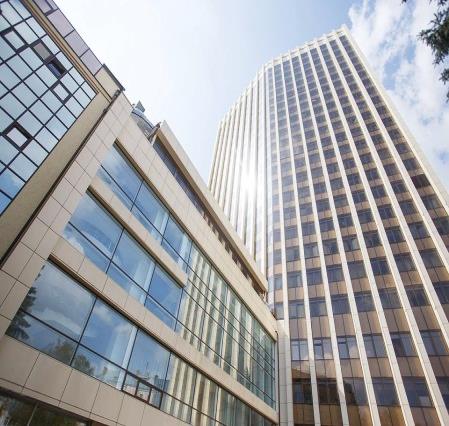           146 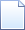 6 841 звернень від 7 696 громадян  Показники розгляду звернень громадян: